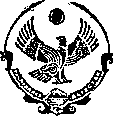 РЕСПУБЛИКА ДАГЕСТАНМУНИЦИПАЛЬНОЕ БЮДЖЕТНОЕ УЧРЕЖДЕНИЕ ДОПОЛНИТЕЛЬНОГО ОБРАЗОВАНИЯ «СТАНЦИЯ ЮНЫХ НАТУРАЛИСТОВ» ГОРОДА КАСПИЙСК(МБУ ДО «СЮН»)                                                                            Утверждаю                                                              Директор МБУ ДО «СЮН»                                                           ___________ Салихова З.А                                                                         « 1 »  сентября  2018 г.ПЛАНУЧЕБНО-ВОСПИТАТЕЛЬНЫЙРАБОТЫ МБУ ДО«СТАНЦИЯ ЮНЫХ НАТУРАЛИСТОВ»на 2018-2019 учебный годКАСПИЙСК – 2018 г.Анализ учебно-воспитательной работы СЮНза 2017 – 2018 учебный год.           Муниципальное бюджетное образовательное учреждение дополнительного образования детей «Станция юных натуралистов» свою деятельность строит в соответствии с национальной образовательной инициативой «Наша новая школа», направленной на системное обновление образования в Российской Федерации. В связи с этим МБУ ДО СЮН осуществляет деятельность по обеспечению повышения качества и результативности предоставляемых образовательных услуг.  Стратегическая линия развития планового периода МБУ ДО СЮН – формирование ключевых компетентностей и ценностных ориентаций обучающихся.         В соответствии с программой развития  муниципального бюджетного образовательного учреждения дополнительного образования детей «СЮН», в минувшем учебном году осуществлялась целенаправленная работа по реализации задач конкретного этапа жизнедеятельности СЮН.        В  современных условиях функционирования СЮН ведущей целью образовательной деятельности является создание целостной среды становления и развития личностных способностей ребёнка, способствующей освоению социокультурных  ценностей общества, формированию осознанной способности к самоопределению, саморазвитию.Исходя из поставленной цели, определяются следующие задачи:формирование через работу объединений индивидуально-групповых занятий, разнообразной внеклассной работы, реализацию творческих способностей детей, целенаправленной работы со способными обучающимися;расширение возможностей для дальнейшего эффективного функционирования воспитательной системы в целях обеспечения больших возможностей  для саморазвития и самореализации учащихся, удовлетворение потребностей молодёжи в общении;вовлечение учащихся и педагогов в работу по изучению и охране окружающей среды.Для достижения поставленной цели решались следующие задачи:-  	обучение педагогического коллектива инновационным технологиям, эффективной реализации их в образовательно-воспитательном процессе;-  	совершенствование программного материала посредством использования технологии интеграции, межпредметных связей, внедрение инновационных форм обучения;- активизация работы с родителями обучающихся.Обозначенные цели и задачи реализовывались через организацию образовательно-воспитательного процесса, систему методического сопровождения, внутреннего контроля, нормативно-правого регулирования деятельности, укрепления материально-технической базы учреждения.В своей деятельности МБУ ДО «СЮН» руководствуется:-  конвенцией ООН о правах ребенка;-  конституцией РФ;-  законом «Об образовании»  Российской Федерации;- семейным кодексом РФ;- законами субъекта Российской Федерации;- указами Президента и постановлениями Правительства Российской Федерации;-  нормативными документами Министерства образования и науки России;            -постановлениями и распоряжениями Главы администрации муниципального образования города Каспийск;-нормативно-правовыми актами  Управления образования муниципального образования города Каспийск;-  локальными актами образовательного учреждения;- приказами и распоряжениями директора учреждения.Все действующие в учреждении локальные акты составлены в соответствии требованиям, предъявляемым к организационно-правовой документации, дополняют и уточняют положения Устава образовательного учреждения, способствуют созданию условий для функционирования и развития образовательного учреждения.Выполнение поставленных задач регулировалось комплексом распорядительных документов: приказами, распоряжениями директора, а так же решениями Педагогического совета учреждения.Деятельность образовательного учреждения в достижении намеченных целей и задач осуществлялась в соответствии утвержденного Плана работы на учебный год, охватывающего все виды работы (образовательную, воспитательную, административно-хозяйственную, организационно-педагогическую, контрольную, работу с кадрами) и отражающего систему мер по обеспечению работы учреждения в режиме функционирования и развития.Показателями выполнения намеченных на учебный год целей и задач явились следующие результаты деятельности:1. Осуществлена реализация режима работы МБУ ДО «СЮН». Сохранена двусменная система занятий на СЮН, также  проведение занятий на базе СОШ №1 («Природа и фантазия», «Гидробиолог»); СОШ №3 («Юный дендролог»); СОШ №4 («Мир цветов», «Растениеводство»); СОШ №6 («Биолог»); СОШ №9 («Охрана  природы»); Энергетический колледж («Энергетика и экология)».         Учебная нагрузка учащихся не превышает предельно допустимой нормы. Целесообразно организовано рабочее время педагога.2. Продолжается устойчивая тенденция в кадровой политике СЮН,  направленная на гуманизацию и демократизацию образовательного процесса, на формирование педагога – профессионала творческой личности. За прошедший учебный год согласно графику повысили квалификацию директор и 1  педагог, зам. директора прошла курсы переподготовки «Менеджмент в образовании».             3.   Созданы условия для инновационных процессов, вовлечения в поисковую творческую деятельность широкого круга педагогов, приобщения к исследовательским работам учащихся.         4. Сохранность контингента учащихся на СЮН составляет 98% также как и в 2017 г. Повысилась познавательная активность и мотивация обучающихся  на продолжение образования.         5. Воспитательная работа в 2017 – 2018 учебном году строилась с учетом того, что воспитание - есть управление процессом развития личности.Педагоги и обучающиеся СЮН являются активными участниками  Республиканских мероприятий, где занимают призовые места.Экранучастия СЮН на Республиканских экологических мероприятияхв2015-2016, 2016 – 2017,2017-2018 уч. г.г..                                                                                                                                         Таблица1В 2017 – 2018 учебном году МБУ ДО «СЮН» проделала следующую организационно-массовую работу в муниципальном масштабе. Учредителями  мероприятий были УО и СЮН. Муниципальные образовательные учреждения заранее получили приказы, положения праздников – конкурсов и приняли активное участие.Экранучастия школ  в  муниципальных  экологических мероприятиях в 2017-2018 гг. организованных МБУ ДО «СЮН»  совместно с МКУ УО Экран участияобучающихся объединений в станционных  экологических мероприятияхза  2017-2018гг          Важной частью системы воспитательной работы являлись массовые станционные праздники: «Посвящение в юннаты»; «Золотая осень»; «Новогодняя елка»; «День воды»; «День птиц»; «День Земли»; «День охраны окружающей среды»; «Лучший УОУ»; «Зеленая планета»; Акции: «Чистый город» , «оБЕРЕГАй», «Подсчет птиц».6. За отчетный год проведено 4 Педагогических совета, где обсуждались вопросы методической и организационной деятельности станции и 9 методических  заседаний, где педагоги выступали с докладами и   проводилось   обсуждение всех открытых уроков проведенные педагогов ДО (высказываются мнения, дается оценка и рекомендации).7. Анализ работы учреждения за прошедший год показывает:-юннаты на занятиях изучают природу г. Каспийск, совершают экскурсии, выращивают растения в теплице, на учебно-опытном участке;-со школьниками города проводятся массовые натуралистические мероприятия, праздники, конкурсы, выставки, акции, рейды;-в учебном процессе использовались новые более эффективные формы работы с учащимися (использование интернет ресурсов,  применение ИКТ);- решались проблемы педагогической работы по новым технологиям;- ведётся работа с родителями, но в недостаточно интенсивной форме.        Однако, несмотря на явное наличие факторов успешности деятельности коллектива СЮН, существуют и нерешенные вопросы.Для выполнения требований к современному учебному процессу СЮН, как образовательному учреждению дополнительного образования необходимо:- продолжить повышение мастерства педагогов;- исследовать новые пути работы с одарёнными детьми;- проводить  индивидуальный поиск, в сфере экологического воспитания и образования детей;- укрепить  сотрудничество педагогов и общественности в воспитании учащихся;- разработать  новые дополнительные  образовательные программы, соответствующим запросам времени;-совершенствовать нормативную документацию.            Анализ состояния учебно-воспитательного процесса, причины негативных явлений и нерешенных проблем дает основание выделить приоритетные направления и первоочередные задачи на 2018 – 2019 учебный год:-  Продолжить работу по дальнейшему совершенствованию деятельности «Станции юных натуралистов»  как  центра экологического образования и воспитания школьников и части системы дополнительного образования в городе.-  Повышать уровень программно-методического обеспечения и систему проведения занятий в объединениях учреждения.- Совершенствовать информационно-методическую и организационно-массовую работу с целью обеспечения инновационных процессов, диагностики и анализа их эффективности, пропаганды экологической культуры.-  Оказывать методическую помощь педагогам дополнительного образования и учителям биологии, географии и экологии общеобразовательных школ города  по организации учебно-воспитательной работы в области охраны природы.-  Координировать деятельность образовательных учреждений города по благоустройству школьных дворов и их эстетическому оформлению.- Пропагандировать работу «Станции юных натуралистов» в СМИ и в сети интернет.-  Участвовать в муниципальных, республиканских и Всероссийских мероприятиях: слетах, олимпиадах, выставках, конференциях, конкурсах.  -  Укреплять материально-техническую базу учреждения.II. Методическая работа и информационная поддержка школ, учреждений    ДО.         III. Организация учебно – воспитательной  деятельности с учащимися.IV. Организационно – массовая работа. а) Республиканские  мероприятияб) Муниципальные мероприятияв) Мероприятия  на СЮНV.  Повышение образовательного  и профессионального уровня педагогических работников.VI. Работа с педагогическими кадрами СЮН.VII. Совершенствование нормативной базы.VIII. Материально – техническое оснащение и хозяйственная работаIX.  Мероприятия по противопожарной безопасности.Х. Мероприятия по антитеррористической и антинаркотической деятельности.ХI.Мероприятияпо пропаганде безопасного дорожного движения.                ХII.Мероприятия по антикоррупционной   деятельности.          ХIII.Мероприятия по соблюдению требований санитарно             эпидемиологической деятельности.№МероприятияСОШ№1СОШ№2СОШ№3СОШ№4СОШ№5СОШ№6ГимназияЛицей №8СОШ№9ГГИМХО Интернат №21День воды+++_+IIII++++2День птиц+IIIIIIIII+II+++I+3Мун-й этап «Юниорский водный конкурс»++-_-I-III---4Конференция«Экологические проблемы Дагестана глазами детей»++++++++++-5Мун-й этап«Моя малая Родина»III+--+IIII+II+6Мун-й этап«Слет юных экологов»+I+++IIIII++--№МероприятияЭкологБиологСадоводствоОхрана природЦветоводствоМир цветовРастениеводствоГидробиологПрирода и фантазияЮные дендрологиЭнергетика и экологияПриродные лекари1Посвящение  в юннаты ++++++++++++2Подсчет птиц++++++++++++3Золотая осень ++++++++++++4Лучший УОУ ++++++++++++5«Новый  год»++++++++++++6День воды ++++++++++++7День птиц ++++++++++++8Акция «Чистый город»++++++++++++9 День охраны окружающей среды ++++++++++++10Единый экологический урок «Каспий – жемчужина Дагестана»++++++++++++11Экологический урок  «Особо охраняемых территорий Дагестана»++++++++++++12Акция «Сделаем вместе»++++++++++++13 Экологический урок «День птиц»++++++++++++14Экологический урок «Марш парков »++++++++++++№п/пНаименование мероприятийДата проведения, ответственныйРезультат, (в какой форме)1.2.34.1.Разработать  методический материал (приказы, положения ), на основании поступающих из вышестоящих организаций.в течение годаметодистМамаева З.М.Исмаилова А.И.Приказы,положения.2.Составить планы и сценарии проведения массовых мероприятий «Посвящение в юннаты», «Золотая осень», «День воды», «День птиц», «День земли», «Зеленая планета», «День охраны окружающей среды».в течение годаметодистМамаева З.М.Планы, сценарии3.Разработать и подобрать тематику опытов по объединениям СЮН.Декабрьпедагоги ДОПроведение опыта.4.Проводить обзор новинок газет и журналов по биологии «Биология в школе», «Первое сентября», «Биология», «Дом, сад, огород», «Дополнительное образование и воспитание», «Трудовой Каспийск», «Народы Дагестана».в течение года зам. директорметодистпедагоги ДО5.Организовать работу объединений СЮН в школах. Заключение договоров с образовательными учреждениями.В течении годаАдминистрацияПедагоги Договор 6.Изучить и обобщить лучший опыт работы педагога ДО Курбайтаева  Я.М.МартметодистОформить папку7. Составить справку об участии школ в экологических мероприятиях СЮНИюньметодистСправка УО8.Пропагандировать работу объединений по городским средствам массовой информации.в течение годапедагогический коллективСтатьиРепортажи9.Оказывать помощь школам и ДОУ в организации зеленых уголков, а также в озеленении их территории.осень – веснаметодист, педагогиЗапись в журнал10.Обеспечивать участие работников СЮН в выставках, конференциях, семинарах по профилю своей работы.в течение годаметодистОтчет, грамоты, свидетельства                                                                                                                                                                                                                                                                                                                                                                                                                                                                                                                                                                                                                                                                                                                                                                                                                                                                                                                                                                                                                                                                                                                                                                                                                                                                                                                                                                                                                                                                                                                                                                                                                                                                                                                                                                11.Обеспечить подписку нужной инструктивно – методической литературы: газет и журналов.сентябрь, майметодистИсмаилова А.И.Печатные    издания1.2.3.4.12.Подготовить методические рекомендации для педагогов  ДО  на тему:1.  «Как избавиться от улиток на УОУ»2.«Уход за комнатными  растениями» 3. «Коллекция семян, сбор и оформление в УДО»4.«Здоровые дети в здоровой семье»5.«Виды удобрений , их значение для роста, развития и урожайности»6 . «Подкормка растений и урожай »7.« Для чего нужен угольный фильтр»8. «Формирование здорового образа жизни обучающихся на уроках и внеклассных занятиях»9. «Заготовка лекарственных растений»10. «Новые информационные технологии обучения в дополнительном образовании детей»Абдуллаева З.Н.педагогАлиева З.Л.педагогАгаева Г.Д.педагогИсмаилова А.Ипедагог Курбайтаев Я.М.педагогМагомедов Г.Г.педагогМамаева З.М.педагог Багомаева Р.А.Амарова А.Г.Салихов М.З.РекомендацияРекомендацияРекомендацияРекомендацияРекомендацияРекомендацияРекомендацияРекомендацияРекомендацияРекомендация1.	2.3.              4.           1.Комплектование учебных групп объединений по эколого-биологическому и с/х направлениюСентябрь Педагоги Списки учащихся2.Утверждение состава объединений СентябрьДиректор Приказ 3.Формирование и утверждение расписания учебных занятий на текущий учебный годАдминистрация Педагоги Расписание 4.Соблюдение режима учебных занятийАдминистрацияПедагоги Расписание5.Проводить работу кружков по учебному плану:«Юный дендролог»«Охрана природы»«Цветоводство»«Мир цветов» «Гидробиология»«Биолог»«Растениеводство»«Природа и фантазия»«Садоводство»«Эколог» «Зеленые лекари»«Энергетика и экология»в течение годапедагоги ДОЖурналы6. Организовать встречу юннатов с работниками горзеленхоза, любителями природыв течение годапедагоги ДООтчет7.Систематически выпускать стенгазеты по объединениямежеквартально педагогистенгазеты8.Организовывать тематические экскурсии по объединениям, запланированные на годв течение годапедагоги ДОПланыОтчеты9.Совершать экологические рейды, в   рамках  «Всемирного дня воды», «Всемирного дня охраны окружающей среды»весна – осеньпедагоги ДОСтатьи в газетуОтчет10.Обновлять стенды по объединениямв течение годаСтенды11.Оформлять тематические альбомыв течение годапедагоги ДОАльбомы12.Подготовить учебные экспонаты из выращенного урожаяв течение годапедагоги ДОЭкспонаты13.Проводить беседы, лекции на трудовые, экологические, антитеррористические, о вреде наркотиков, о правилах дорожного движения, и правилах пожарной безопасности, беседы о доброте, нравственные темы предусмотренные учебно – воспитательным планом педагогов.в течение годапедагоги ДООтчет1.Принять участие в Республиканском этапе Всероссийского конкурса «Юннат»Сентябрь Агаева Г.Д.Отчеты, грамоты, дипломы2.Принять участие в Республиканском конкурсе авторских образовательных программ ДООктябрь Мамаева З.М.Диплом 3.Принять участие в конкурсе «Юных исследователей окружающей среды»Сентябрь – октябрь  Мамаева З.М.Отчеты, грамоты, дипломы4.Принять участие  в природоохранной  акции «Всемирные дни подсчета птиц»Октябрь  педагогиОтчет 5.Принять участие в Республиканском конкурсе «Подрост»НоябрьАмарова А.Г.Отчеты, грамоты, дипломы6.Принять участие в Республиканском конкурсе «Шаг в будущее».Декабрь Алиева З.Я.Отчеты, грамоты, дипломы7.Принять участие в Республиканском конкурсе «Моя малая Родина».ЯнварьИсмаилова А.И. Отчеты, грамоты, дипломы8.Принять участие в конкурсе водных проектов старшеклассников - 2019Февраль Багамаева Р.А.Курбайтаев Я.М.Отчеты, грамоты, дипломы9.Принять участие в конкурсе Республиканского этапа Международного детского экологического форума «Зеленая планета 2019».Март Все педагогиОтчеты, грамоты, дипломы10.Принять участие в Республиканской экологической конференцииФевраль Магомедов Г.Г.Салихов М.З.Отчеты, грамоты, дипломы11.Принять участие в Республиканском конкурсе «День Воды»МартВсе педагогиОтчеты,дипломы 12.Республиканский фотоконкурс «Животный мир заповедного Дагестана»Апрель Все педагогиОтчеты, грамоты, дипломы13.Принять участие в  конкурсе исследовательских проектов  младших школьников «Первоцвет»Февраль Абдуллаева З.Н.Отчеты,дипломы1.Организовать и провести муниципальный праздник – конкурс «Золотая осень».октября методисты Отчет 2.Организовать и провести муниципальный конкурс «Моя малая Родина».НоябрьметодистыОтчет3.Организовать и провести конкурс «День воды».26 февраля методисты Отчет 4.Организовать и провести конкурс «Юные исследователи окружающей среды ».18 октябрьметодисты Отчет 5.Организовать и провести заочный городской этап международного форума «Зеленая планета 2019»мартапрельметодистыСправка 6.Организовать и провести городской праздник – конкурс «День птиц».10 апреля методистыОтчет Справка1.Организовать конкурс «Учебно - опытных участков».15 сентября  -    10   ноября методист Справка 2.Организовать и провести праздник «Посвящение в юннаты».29 сентябряметодистСправка3.4.Организовать и провести конкурс «Золотая осень» на СЮН.Организовать и провести конкурс «Заповедный уголок» совместно с представителями заповедника «Дагестанский»15 ноябряметодист  29 ноября методистСправка Справка 5.Организовать и провести «Новогодняя елка» на СЮН.27  декабряметодистСправка6.Организовать и провести на СЮН праздник «День воды».18 мартаметодист Справка 7.Организовать и провести «День птиц» на СЮН.8 апреля методист Справка8.Организовать и провести заочный  этап международного форума «Зеленая планета 2019» на  СЮНмартапрельметодистСправка 9.Организовать и провести конкурс исследовательские проекты младших школьников «Первоцвет»    март методистСправка 10.Организовать и провести  экологическую декаду.4 – 14 апреляметодист Отчет11.Организовать и провести на СЮН «День Земли».22 апреляметодист Справка 12.Участие в возложении венков ко дню победы – 9 мая поздравление участников ВОВмайСправка 13.Организовать и провести конкурс «День охраны окружающей среды»28 май методист Справка 14.Организовать летний экологический лагерь на СЮН.июль – августдиректорОтчет 15.Организовать выставку на СЮН и экспонаты выставки представить на выставку в МАН.в течение годаметодист Выставка экспонаты 16.Организовать на СЮН прием на экскурсию учащихся школ и ДОУ.в течение годазам. директора, методист Записи в журнале17.Организовать встречу юннатов с ветеранами труда, биологами – пенсионерами и любителями природы.в течение годаметодист Справка 18.Обеспечить участие муниципальных  победителей в  Республиканских  конкурсах.в течение годаметодисты Отчет 19. Организовать и провести акции: « Волонтеры могут все» «Чистый город»,  «оБЕРЕГАй» с  Русгидро. майметодистысправка20.Проводить мероприятия, планируемые МО и МАНв течение годаметодисты Справка21.Организовать экскурсию на Бархан «Сарыкум».в течение годаметодистыОтчет22.Организовать и провести субботники на СЮНв течении годаСправка№МЕРОПРИЯТИЯСРОКИ И ОТВЕТ.ОТМЕТ. О ВЫПОЛ.1.Организовать консультации, беседы по вопросам, интересующим педагогов ДО и учителей биологов по натуралистической и опытнической работев течение годаметодистзам. директор  Записи в журнале 2.Организовать встречу педагогов ДО с любителями природы, пенсионерами – биологами, со   специалистами по экологии и натуралистической работе.методист Записи в журнале3.Организовать участие педагогов в экологических и биологических совещаниях, конференциях, семинарах, организуемых городским УО, Министерством образования и МАН.в течение годадиректорзам. директораметодист Справка4. Организовать прохождение курсов повышения квалификации педагогических работников в ДИРО.по графикудиректор зам. директора методист Удостоверение5.Провести консультации с педагогами по подготовке и оформлению материала аттестации.СентябрьЗам.директораметодист Записи в журнале1.  12.                        2.Контроль:а) за ведением  документацииб) за  трудовой дисциплиной    в)  за организацией воспитательной деятельности  обучающихся  в объединениях     г)  за организацией оргмассовой деятельности  в объединениях  д)  за организацией образовательной деятельности обучающихся в объединениях  Мониторинг деятельности СЮН           3.в течение года,администрация.2 раза в годВ течении годаИсмаилова А.И.В течении годаМамаева З.М.В течении годаАмарова А.Г.В течении годаАмарова А.Г.            4.приказприказВыступление на педсоветеВыступление на педсоветеВыступление на педсоветеАнализ работы за год3Заседания педсовета проводить по плану:1.Заседаниеа) отчет о  работе СЮН за 2017 – 2018 учебный год.б) требования СанПин и ПБ, охраны труда в образовательной деятельности.в) распределение учебной нагрузки в новом 2018 – 2019 уч. году. г) план работы СЮН на 2018 – 2019 уч. годд) утверждение документации МБУ ДО СЮН.е) доклад на тему: «Внедрение и реализация приоритетного проекта «Доступное дополнительное образование»2.Заседаниеа)  о постановке воспитательной работы в объединениях ;б) доклад на тему: «Дополнительная общеобразовательная программа, как документ» в) «Справка о проведенной отработке эвакуации учащихся и работников при возникновение пожара»3.Заседание а)  об организации оргмассовой деятельности в объединениях;б) доклад на тему: «Эффективные технологии поддержки одаренных детей, способы выявления интересов обучающихся в ДО».в) об условиях охраны труда на рабочем месте.4.Заседаниеа)  об организации образовательной деятельности учащихся в объединениях;б) доклад на тему: «Проектная деятельность обучающихся младшего школьного возраста, особенности организации и проведения».в) итоги работы СЮН за 2018 – 2019 уч. год.г) план работы СЮН на летний период.сентябрьзам. директорадиректордиректорметодист директорСалихова З.А.ноябрьМамаева З.М.Исмаилова А.И.Салихова З.А.ФевральИсмаилова А.И.Амарова А.Г.профком май  Амарова А.Г.Мамаева З.М.Зам. директора  ДиректорПротоколПротоколПротокол ПротоколДокладВыступлениеОтчет План на летний период4.  Заседания  методсовета проводить по плану:Заседание:а) доклад на тему: «Профилактика вредных привычек »;б) подготовка и проведение  праздника на СЮН «Посвящение в юннаты»;в) разное.Заседание:а) посещение и обсуждение открытого урока на тему: «Понятие о почве и ее плодородии»;б) подготовка и проведение муниципального  конкурса-праздника  «Золотая осень»в) доклад на тему: «Заказники РД»Заседание:а) доклад на тему: « Здоровье педагога – социальная необходимость»;б) посещение и обсуждение открытого урока « Водоемы родного края»;в) разное.4.Заседание:а) доклад на тему« Здоровый образ жизни» б) посещение и обсуждение открытого  урока на тему: «Панно из соломки»в) посещение и обсуждение открытого  урока на тему:г) Подготовка и проведение праздника «Новогодняя елка» на СЮН.5.Заседание:а) доклад на тему: «Мастер-класс по изготовлению поделок из природного материала»б) посещение и обсуждение открытого урока на тему: «Путешествие на Родину комнатных растений»;в) разное6. Заседание:а) доклад на тему: «Эстетическое воспитание обучающихся ДО»; б) посещение и обсуждение открытого урока  на тему:  «Растения – целители в жизни человека»;в) Подготовка к проведению муниципального конкурса-праздника «День птиц»;г) разное.	7.Заседание: а) доклад на тему: « О лингвокультурологическом подходе к мониторингу уровня сформированности экологической культуры »б) посещение и обсуждение открытого урока: «Интеллектуальная игра по экологии «Что? Где? Когда?»;в) подготовка к проведению муниципального конкурса-праздника «День воды»;г) разное.8.Заседание:а) доклад на тему «Новые воспитательные технологии в концепции реализации ФГОС» б) посещение и обсуждение открытого урока: «Обвиняемые на грядке»;в) разное9.Заседание:а)  доклад на тему: «Воспитание подрастающего поколения на занятиях объединений ДО»б) посещение и обсуждение открытого урока: «Насекомые - энтомофаги»;в) подготовка к «Дню охраны окружающей среды».сентябрьАбдуллаева З.Н.Мамаева З.М.Багамаева Р.А.Амарова А.Г.октябрьКурбайтаев Я.М.Мамаева З.М.Салихов М.З. Магомедов Г.Г.НоябрьИсмаилова А.И.Мамаева З.М.декабрьКурбайтаев Я.МБагамаева Р.А.Салихов М.З.Мамаева З.М.Абдуллаева З.Н.Алиева З.Я.январьБагамаева Р.А.Алиева З.Я.февральАгаева Г.Д.Амарова А.Г.Исмаилова А.И.Салихова З.А.мартСалихов М.З.Исмаилова А.И.Мамаева З.М.Агаева Г.Д.Курбайтаев Я.М.АпрельМамаева З.М.Абдуллаева З.Н.майАлиева З. Я.Магомедов Г.Г.Мамаева З.М.Педагоги ПротоколдокладПриказПоложение справкаПротокол План занятияСценарийПриказПоложение докладПротокол докладПлан занятияПротокол докладПлан занятияСценарийПротокол докладПлан занятияПротоколДоклад План занятияСценарийПротоколдокладПлан занятияПриказПоложениеПротокол докладПлан занятияПротокол План занятияСценарийIСовершенствование имеющейся и разработка новой нормативной документацииДиректорСалихова З.А.Локальные акты, документация 1.Подготовка кабинетов к учебному годуАвгустКабинеты 2.Благоустройство территории СЮНВ течении годаСубботник3.Произвести текущий ремонт классных помещений, поливной системы. капитальный ремонт теплицы .июнь – август педагоги СЮН, директор Перечень 4.Приобрести учебное оборудование, ТСО, наглядные пособия, с/х инвентарьв течение годадиректор, завхозОборудования, наглядные пособия, с/х инвентарь5.Завести на УОУ песок и органические удобрениявесна – осень директор, завхозПесок, удобрения6.Приобрести цветочные горшки для теплицысентябрь директор, завхозЦветочные горшки7.Построить санузел для педагогов и учащихся  в течение года директор, завхозСанузел 1.2.3.4.5.5.№МероприятияСрокиОтветств.Отметка о выполнениеОтметка о выполнение1.2.3.4.5.6.7.8.9.10.11.12.13.14.15.16.17.Обновление и размещение в кабинетах методических материалов по вопросам пожарной безопасности СЮН.Осуществление  контроля  за деятельностью лиц, ответственных за  противопожарное состояние СЮН.Организация проведения совместно с представителями УВД бесед с учащимися о правилах пожарной безопасности.Проверка состояния  обучения персонала  по  вопросам охраны труда; ПБ.Организация и проведение  показных занятий с педагогами по обучению требований пожарной безопасности ФЗ №123 «Технический регламент о требованиях пожарной безопасности»Контрольное испытание автоматической сигнализации.Инструктаж персонала и обучающихся по правилам безопасности.Декада безопасности Правила эвакуации обучающихся в случае возникновения ЧС.Проведение тематических бесед с учащимися и педагогами.Проверка соблюдения техники безопасности в кабинете «Биолог»Укрепление материальной технической базы.Отработка плановой эвакуации.«Причины пожаров» беседа.Конкурс плакатов «Нет – пожарам»Подготовка учреждения к пожароопасному периоду.Осуществление проверок по организации несения службы сторожами. Ведение необходимой документации, исправности системы АПС (автоматической пожарной сигнализации) СОУЭ 3 типа (системы оповещения управления эвакуации)  сотрудников и обучающихся.сентябрь в течение годаноябрь октябрь сентябрь декабрь сентябрь сент. – окт.октябрь октябрь октябрь январь февраль апрель май майв течение годаДиректорСалихова З.А. Завхоз Директор Салихова З.А.Директор Салихова З.А.Директор Салихова З.А.Директор Салихова З.А.Завхоз Завхоз педагогиПедагогиМетодист Мамаева З.М.Зам. директора Методисты, педагогиЗавхоз Зам. директораМетодисты Зам. директора Амарова А.Г.Педагоги Завхоз Ухмачев  Р.Г.ДиректорСалихова З.А. Завхоз Ухмачев  Р.Г.педагогиПедагог-орган.Методист Исмаилова А.И.Директор Салихова З.А.Завхоз Завхоз ДиректорСалихова З.А. Завхоз Директор Салихова З.А.Директор Салихова З.А.Директор Салихова З.А.Директор Салихова З.А.Завхоз Завхоз педагогиПедагогиМетодист Мамаева З.М.Зам. директора Методисты, педагогиЗавхоз Зам. директораМетодисты Зам. директора Амарова А.Г.Педагоги Завхоз Ухмачев  Р.Г.ДиректорСалихова З.А. Завхоз Ухмачев  Р.Г.педагогиПедагог-орган.Методист Исмаилова А.И.Директор Салихова З.А.Завхоз Завхоз №МЕРОПРИЯТИЯСРОКИОТВЕТСТ.ОТМЕТ.О ВЫПОЛ.1.Ознакомление педагогов с основными документами по борьбе с терроризмом:ФЗ от 27.07.06г.№153 «о противодействии терроризму»;ФЗ от 25.07.98г. №130 «о борьбе с терроризмом»;сентябрьДиректор Салихова З.А.2.Беседы с юннатами «Дети  Беслана» «Терроризм – угроза обществу» «Терроризм и борьба с ним»сентябрьЗам.директора методистыпедагоги3.Организация проведения совместно с представителями УВД бесед с учащимися о последствии «телефонного терроризма»;ДекабрьДиректор Салихова З.А.4.Организация и подготовка  мероприятий по безопасному проведению новогоднего праздника.ДекабрьДиректор Салихова З.А. Завхоз 5.Организация взаимодействия СЮН с Управления образованием и подразделениями ГО и ЧС, ФСБ, УВД, ОГПН в период подготовки и проведения массовых мероприятий.В течение годаДиректор Салихова З.А.6.Проведение инструктивно-методических совещаний с педагогами по вопросам антитеррористическойзащищенности.В течение годаДиректор Салихова З.А.Амарова А.Г.7.Беседы с юннатами по профилактике  экстремизма и терроризма.февральАдминистрация методисты, педагоги8.Проведение праздника «Навруз – Байрам», как меры по сохранению и развитию традиционной культуры дагестанских народовМартАдминистрация методисты, педагоги9.Проведение вечера толерантностиМайАдминистрация методисты педагоги10.Просмотр «Антитеррористических документальных фильмов»АпрельАдминистрация методисты, педагоги11.Обеспечение  безопасности при проведении слета юных экологов обучающихся общеобразовательных учреждений.ИюньДиректор Салихова З.А.12.Проведение проверок территорий, помещений СЮН, чердаков после ремонтных работ.ИюльДиректор Салихова З.А.13.Беседы о вреде наркотиков.В течение годаЗам. дир. Амарова А.Г. педагоги ДО№Наименование мероприятия Срок исполнения Ответственные исполнители Отметка о выполнении1.Разработка паспорта безопасности дорожного движения МБУ ДО  «СЮН» сентябрьзаместитель директора учебно-воспитательной работе 2.Ознакомление педагогов учреждения с паспортом дорожной безопасности на педсовете в начале учебного года Ознакомление педагогов учреждения с безопасными маршрутами следования организованных групп детей в / из МБУ ДО «СЮН» до 10.09.2019 заместитель директораучебно-воспитательной работе3.Проведение бесед о правилах дорожного движения с учащимися объединений с использованием стендов уголка по БДД сентябрь педагоги дополнительного образования 4.Практическая работа с учащимися «Твой безопасный маршрут до «Станции юных натуралистов» сентябрь-октябрь педагоги дополнительного образования 5.Беседы с учащимися «Соблюдай правила дорожного движения на каникулах» в конце каждой учебной четверти педагоги дополнительного образования 6.Конкурс рисунков и плакатов «Дорога без опасности» для учащихся младшего и среднего школьного возраста ноябрь методист 7.Беседа с учащимися старшего школьного возраста «Как вести себя при дорожно-транспортном происшествии»февраль педагоги дополнительного образования 8.Игра-викторина «Азбука пешехода» для учащихся младшего и среднего школьного возраста апрель-май методист9.Проверка выполнения плана учебно – воспитательной работы объединения.В течение годаЗам. дир. методист Исмаилова А.И.10.Организация проведения бесед с учащимися по предупреждению детского автодорожного травматизмаСентябрьДиректор Салихова З.А.педагоги11.Проведение бесед с  учащимися о правилах дорожного движенияВ течение годаЗам. дир. Педагоги ДО№Наименование мероприятияДата проведенияОтветст.Отметка о выполнении.1.«Система воспитательной работы по формированию антикоррупционного мировоззрения на СЮН»В течение годаМетодистыИсмаилова А.И. Мамаева З.М.2.Создание на сайте СЮН  странички – «Формирование антикоррупционного мировоззрения школьников» с  постоянным  обновлением и пополнением информацииВ течение годаМетодистыИсмаилова А.И.Мамаева З.М.3.  Проведение мероприятий и  бесед с  учащимися,  приуроченных  к Международному  дню борьбы с коррупцией – 9 декабря В течение годаМетодистыИсмаилова А.И.Мамаева З.М.педагоги4.  Круглый стол «Откуда берутся запреты?»майМетодистыИсмаилова А.И.Мамаева З.М.№Наименование мероприятияВремя проведенияответственныеОтметка о выполнении1.Ознакомление сотрудников с санитарно – эпидемиологическими требованиями к учреждениям дополнительного образования детей.СентябрьДиректор Салихова З.А2.Ознакомление сотрудников с требованиями к санитарному состоянию и содержанию территорий и помещенийСентябрьДиректор Салихова З.А3.Ознакомление сотрудников с требованиями к оборудованию и помещениям для организации основных видов деятельности.СентябрьДиректор Салихова З.А4.Ознакомление педагогов с режимом занятий детей в объединениях эколого – биологического профиля.СентябрьДиректор Салихова З.А5.Проверка состояния кабинетов, оборудования, территории соответствию СанПину.ЕжемесячноДиректор Салихова З.А